Mign, družba za razvoj in investicije d.o.o.
Slamnikarska cesta 1a,
1230 Domžale
info@monster-bite.com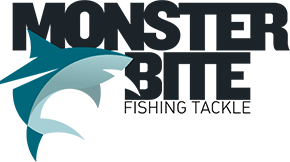 Odstop od pogodbe Naročnik – potrošnik (ime – firma, naslov, email________________________________________________________________________________________________________________________________________________Vas obveščam / obveščamo, da odstopam / odstopamo od naročila - pogodbe- št. naročila/pogodbe:...........................................................................................................- datum naročila / pogodbe:_________________________________________________- naročilo blaga:___________________________________________________________Izjavljam (označiti):- da blaga še nisem prejel- da sem blago prejel dne:_____________Podpis potrošnika (če se obrazec pošlje v papirnati obliki po pošti).......................................................... Datum in podpis potrošnika 